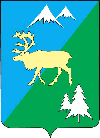 П О С Т А Н О В Л Е Н И ЕАДМИНИСТРАЦИИ БЫСТРИНСКОГО МУНИЦИПАЛЬНОГО РАЙОНА684350, Камчатский  край, Быстринскийрайон, с. Эссо, ул. Терешковой, 1, тел/факс 21-330http://essobmr.ru         admesso@yandex.ruот 29 октября 2019 года № 364В соответствии со статьей 78 Бюджетного кодекса Российской Федерации, ст. 165 Жилищного кодекса Российской Федерации, постановлением Правительства Российской Федерации от 06.09.2016 N 887 "Об общих требованиях к нормативным правовым актам, муниципальным правовым актам, регулирующим предоставление субсидий юридическим лицам (за исключением субсидий государственным (муниципальным) учреждениям), индивидуальным предпринимателям, а также физическим лицам - производителями товаров, работ, услуг", постановлением Правительства Российской Федерации от 10.02.2017 N 169 "Об утверждении Правил предоставления и распределения субсидий из федерального бюджета бюджетам субъектов Российской Федерации на поддержку государственных программ субъектов Российской Федерации и муниципальных программ формирования современной городской среды", руководствуясь ст. 16 Федерального закона от 06.10.2003 N 131-ФЗ "Об общих принципах организации местного самоуправления в Российской Федерации", руководствуясь частью 10 статьи  36.1 Устава Быстринского муниципального района, _________________________________________________________________Разослано: дело, прокуратура, библиотеки с. Анавгай и с. Эссо, финотдел, МЦБ, ЖКХ, официальный сайтПОСТАНОВЛЯЮ:       1. Утвердить порядок предоставления субсидий юридическим лицам (за исключением субсидий государственным (муниципальным)  учреждениям), индивидуальным предпринимателям, а также физическим лицам-производителям товаров, работ, услуг на финансовое обеспечение (возмещение) затрат, связанных с выполнением работ по благоустройству дворовых и общественных территорий в рамках реализации муниципальной программы «Формирование современной городской среды на территории Эссовского сельского поселения», согласно приложению.       2. Разместить настоящее постановление на официальном сайте органов местного самоуправления Быстринского муниципального района.       3. Настоящее постановление вступает в силу после его официального обнародования и распространяется на правоотношения, возникшие с 01 января 2019 года.        4. Контроль за исполнением настоящего постановления возложить на начальника отдела ЖКХ и работы с населением администрации Быстринского муниципального района.   Временно исполняющая обязанностиглавы администрации Быстринского муниципального района	                                           С.Ю. РахмановаПорядокпредоставления субсидий юридическим лицам (за исключением субсидий государственным (муниципальным) учреждениям), индивидуальным предпринимателям, а также физическим лицам-производителям товаров, работ, услуг на финансовое обеспечение (возмещение) затрат, связанных с выполнением работ по благоустройству дворовых и общественных территорий в рамках реализации муниципальной программы «Формирование современной городской среды на территории Эссовского сельского поселения» (далее - Порядок)       1. Общие положения1.1. Настоящий Порядок разработан в соответствии со статьёй 78 Бюджетного кодекса Российской Федерации и определяет критерий отбора юридических лиц (за исключением государственных  (муниципальных)  учреждений),  индивидуальных предпринимателей, а также физических лиц - производителей товаров, работ, услуг (далее - Получатели субсидий), имеющих право на получение субсидий, цели, условия и порядок предоставления субсидий, а также порядок возврата субсидий в случаях нарушения условий, установленных при их предоставлении .1.2.  Субсидии   предоставляются Получателям субсидий на основании заявки (приложение №1 к Порядку) в целях финансового обеспечения (возмещения) затрат, связанных с выполнением работ по благоустройству дворовых и общественных территорий в рамках реализации муниципальной программы «Формирование современной городской среды на территории Эссовского сельского поселения», находящихся в муниципальной собственности, в том числе на приобретение материалов, используемых в вышеуказанных целях.1.3. Главным распорядителем средств, предусмотренных в предоставление       субсидии,   является      администрация      Быстринского муниципального района (далее – Главный распорядитель).1.4.   Субсидия   предоставляется   в   соответствии   с   разделом   2  настоящего Порядка.1.5.  В целях реализации настоящего Порядка используются следующие понятия:получатель субсидии – исполнитель работ, заключившее с Главным распорядителем соглашение о предоставлении субсидии;муниципальная  программа «Формирование современной городской среды в Эссовском сельском поселении на 2018-2022 годы» утвержденной постановлением администрации Быстринского муниципального района от 12.12.2017 № 426.дворовая территория - определенная и поставленная на учет в соответствии с требованиями земельного законодательства и законодательства о градостроительной деятельности территория земельного участка, на котором расположен многоквартирный дом, с элементами озеленения и благоустройства, иными предназначенными для обслуживания, эксплуатации и благоустройства данного дома и расположенными на указанном земельном участке объектами.благоустройство - комплекс мероприятий, направленных на обеспечение безопасных, комфортных условий проживания граждан, поддержания и улучшения санитарного, технического и эстетического состояния дворовых территорий (включая создание, приобретение, установку, устройство, реконструкцию, модернизацию, ремонт дворовых территорий или отдельных объектов и элементов, расположенных на них);минимальный перечень работ – перечень работ по благоустройству дворовых территорий, включающий:ремонт дворовых проездов;обеспечение освещения дворовых территорий; установка скамеек, урн;дополнительный перечень работ – перечень работ по благоустройству дворовых территорий, включающий:оборудование детских площадок;оборудование спортивных площадок;оборудование автомобильных парковок;обустройство контейнерных площадок для сбора твердых коммунальных отходов;кронирование деревьев;озеленение территорий;дизайн-проект – описание проекта благоустройства соответствующей дворовой территории, включающее текстовую часть в виде пояснительной записки с указанием концепции проекта и графическую часть в виде схемы размещения элементов благоустройства, содержащей визуальное описание предлагаемого проекта, перечня (в том числе в виде соответствующих визуализированных изображений) элементов благоустройства, предлагаемых к размещению. В первую очередь включаются дворовые территории в случае поступления предложений от собственников помещений в многоквартирных домах, управляющих и обслуживающих организаций (далее - заинтересованных лиц) об их финансовом и (или) трудовом участии в благоустройстве указанной территории в порядке поступления предложений.Реализация мероприятий по благоустройству дворовых территорий может осуществляться при условии финансового и (или) трудового участия заинтересованных лиц.Минимальным объемом трудового участия заинтересованных лиц является однократное проведение коллективного субботника. Под субботником в данном случае понимается коллективное выполнение неоплачиваемых, не требующих специальной квалификации работ по благоустройству дворовой территории, включая подготовку дворовой территории к началу ремонтных работ (демонтаж оборудования, уборка мусора), выполнение покрасочных работ, земляных работ, высадка деревьев и иные виды работ. Трудовое участие заинтересованных лиц при реализации мероприятий по благоустройству дворовых территорий подтверждается документально. В качестве документов (материалов), подтверждающих трудовое участие, заинтересованные лица представляют отчеты о проведении работ по благоустройству дворовой территории с трудовым участием заинтересованных лиц по форме, подписанные представителями органа местного самоуправления (отраслевого или функционального органа местной администрации) и совета многоквартирного дома (председателем совета дома, председателем товарищества собственников жилья и другими) с приложением фото- и (или) видеоматериалов, копий публикаций в средствах массовой информации, информационно-коммуникационной сети Интернет;соглашение - соглашение между получателем субсидии и уполномоченным органом, определяющее права и обязанности сторон, возникающие в связи с предоставлением субсидии, и устанавливающее целевые показатели результативности использования субсидии и их значения, порядок предоставления и распределения субсидии.В случае, если дворовая территория, подлежащая благоустройству, прилегает к двум и более многоквартирным домам, то заключается соответствующее соглашение между двумя и более сторонами. В соглашении также указывается порядок начисления и перечисления средств собственников помещений в многоквартирном доме в софинансировании расходов по благоустройству дворовой территории.1.3. Бюджетные средства предоставляются в пределах объема бюджетных ассигнований и лимитов бюджетных обязательств, предусмотренных в бюджете Эссовского сельского поселения на соответствующий финансовый год на выполнение работ по капитальному ремонту многоквартирных домов.1.4. Бюджетные средства носят целевой характер и не могут быть использованы на другие цели.2. Порядок предоставления субсидии2.1.    Субсидия предоставляется Получателям субсидии на финансовое обеспечение (возмещение) затрат, связанных с выполнением работ по благоустройству дворовых и общественных территорий в рамках реализации муниципальной программы «Формирование современной городской среды на территории Эссовского сельского поселения» в соответствии с муниципальной программой Быстринского муниципального района «Формирование современной городской среды в Эссовском сельском поселении на 2018-2022 годы», утвержденной постановлением администрации Быстринского муниципального района от 12.12.2017 № 426.2.2. Субсидия предоставляется на основании договора (соглашения), заключаемого между Главным распорядителем и Получателем  субсидий по типовой форме, согласно приказу Финансового отдела администрации Быстринского муниципального района № 10 от 02.02.2018 «О внесении изменений в приказ финансового отдела администрации Быстринского муниципального района от 03.02.2017 № 8 «Об утверждении типовых форм договоров (соглашений) между главным распорядителем средств районного бюджета и юридическим лицом (за исключением государственных (муниципальных) учреждений), индивидуальным предпринимателем, физическим лицом – производителем товаров, работ, услуг о предоставлении субсидии из районного бюджета». 2.2.1. Договор (соглашение) о предоставлении субсидии должен содержать:-согласие их получателей (за исключением государственных (муниципальных) унитарных предприятий, хозяйственных товариществ и обществ с участием публично-правовых образований в их уставных (складочных) капиталах, а также коммерческих организаций с участием таких товариществ и обществ в их уставных (складочных)капиталах) на осуществление главным распорядителем (распорядителем) бюджетных средств, предоставившим субсидии, и органами государственного (муниципального) финансового контроля проверок соблюдения  получателями субсидий условий, целей и порядка их предоставления.-запрет  приобретения за счет полученных средств иностранной валюты, за исключением операций, осуществляемых в соответствии с валютным законодательством Российской Федерации при закупке (поставке) высокотехнологического импортного оборудования, сырья и комплектующих изделий, а также связанных с достижением целей предоставления этих средств иных операций, определенных нормативными правовыми актами, муниципальными правовыми актами, регулирующими предоставление субсидий указанным юридическим лицам.2.3.  Субсидия предоставляется в пределах ассигнований, предусмотренных сводной бюджетной росписью на очередной финансовый год.2.4.  Для получения субсидии получатели субсидий представляют Главному распорядителю следующие документы:- договор подряда на проведение работ;- сметную документацию на производство работ, составленную в соответствии с требованиями, предъявляемыми законодательством и нормативно-техническими актами;- акт о приемке выполненных работ по форме КС-2, проверенный и подписанный соответствующей службой; справки о стоимости выполненных работ по форме КС-3, счета на оплату за выполненные работы;- документы, подтверждающие произведенную плату за выполненные работы и наличие кредиторской задолженности перед подрядной организацией.- документы, подтверждающие расходы на приобретение материалов, используемых для проведения работ по благоустройству дворовых и общественных территорий в рамках реализации муниципальной программы «Формирование современной городской среды на территории Эссовского сельского поселения» (товарные накладные с отметкой о приемке и получении груза);- заявку на предоставление субсидии по форме, установленной настоящим Порядком;- в отношении осуществления авансовых платежей по договорам на проведение работ по благоустройству дворовых и общественных территорий в рамках реализации муниципальной программы «Формирование современной городской среды на территории Эссовского сельского поселения», а также на приобретение материалов, используемых при проведении вышеуказанных работ - счетов на авансовый платеж.2.5. Главный распорядитель после проверки документов делает отметку о достоверности сведений и в течение трех дней со дня их представления направляет заявку на получение субсидии в межрайонную централизованную бухгалтерию администрации Быстринского муниципального района с приложением отчетных документов, указанных в п. 2.4.2.6.       Перечисление       субсидии       получателю       субсидий      производится администрацией    Быстринского    муниципального    района    на    расчетный    счёт получателя   субсидии,   открытый   им   в   кредитной   организации,   на   основании представленной главным   распорядителем   бюджетной   заявки   с   приложением необходимых документов.2.7. Предоставление субсидии прекращается в случае:-  неисполнения или ненадлежащего исполнения получателем субсидий договорных обязательств;- представления недостоверных отчетных данных.2.8. Получатель субсидии обязан предоставлять Главному распорядителю ежемесячные отчеты об использовании субсидии (приложение №2 к Порядку) не позднее 10 числа месяца, следующего за отчетным периодом, с приложением документов, подтверждающих назначение и размер использования субсидии.2.9.   Контроль   за   деятельностью   получателя   субсидии   и   достоверностью отчетных данных (приложение №2 к Порядку), на основании которых определяется объем, предоставляя субсидии, осуществляется Главным распорядителем.3. Критерии отбора организаций, претендующих на получение субсидии3.1. В отношении претендента на получение субсидии не проводится процедура банкротства или ликвидации.3.2. Осуществление организацией, претендующей на получение субсидии, уставной деятельности, связанной с обслуживанием дворовых и общественных территорий Эссовского сельского поселения, в результате которых возникли затраты.4. Порядок возврата субсидии4.1 Администрация Быстринского муниципального района и орган муниципального финансового контроля проводят проверку соблюдения условий, целей и порядка предоставления субсидий их получателями.     Субсидия подлежит возврату в бюджет Эссовского сельского поселения в случаях:-нецелевого использования субсидий;-нарушения порядка, целей и условий предоставления субсидии;-наличия в документах недостоверной информации.4.2. Факт нецелевого использования субсидии, недостоверной информации устанавливается администрацией Быстринского муниципального   района   по результатам проверки.В течении 10 дней с момента выявления нецелевого использования субсидии получателю субсидии направляется требование о возврате субсидии в бюджет Эссовского сельского поселения.4.3. Возврат денежных средств осуществляется получателем субсидии в течении 5 банковских дней с момента доведения до сведения получателя субсидии требования о возврате субсидии с учетом пени.4.4. В случае невозврата денежных средств взыскание производится в судебном порядке в соответствии с законодательством Российской Федерации.4.5. Контроль за надлежащим исполнением условий заключенного соглашения о предоставлении субсидии за использованием субсидии по целевому назначению осуществляет администрация Быстринского муниципального района.4.6.  Не использованный   на 1 января текущего финансового года остаток субсидий подлежит возврату в местный бюджет уполномоченным органом местного самоуправления, за которым в соответствии с законодательными нормативными актами органа местного самоуправления закреплены источники доходов местного бюджета субъекта по возврату остатков субсидии, в соответствии с требованиями, установленными бюджетным законодательством Российской Федерации.4.7. При наличии потребности в не использованном на 1 января текущего финансового года остатке субсидий указанный остаток в соответствии с решением администрации Быстринского муниципального района о подтверждении указанной потребности может быть использована получателем субсидии в текущем финансовом году на те же цели в порядке установленном бюджетным законодательством Российской Федерации.4.8. Главный распорядитель (распорядитель) бюджетных средств, предоставивший субсидию, и орган муниципального финансового контроля, обязаны проверять соблюдение условий, целей и порядка предоставления субсидий их получателями.Приложение  1К Порядку предоставления субсидий юридическим лицам (за исключением субсидий государственным (муниципальным) учреждениям), индивидуальным предпринимателям, а также физическим лицам-производителям товаров, работ, услуг на финансовое обеспечение (возмещение) затрат, связанных с выполнением работ по благоустройству дворовых и общественных территорий в рамках реализации муниципальной программы «Формирование современной городской среды на территории Эссовского сельского поселения»ЗАЯВКАна предоставление из бюджета Эссовского сельского поселения субсидий юридическим лицам (за исключением субсидий государственным (муниципальным) учреждениям), индивидуальным предпринимателям, а также физическим лицам-производителям товаров, работ, услуг на финансовое обеспечение (возмещение) затрат связанных с выполнением работ по благоустройству дворовых и общественных территорий в рамках реализации муниципальной программы «Формирование современной городской среды на территории Эссовского сельского поселения»Прошу рассмотреть возможность предоставления Субсидии из бюджета Эссовского сельского поселения на возмещение затрат (финансовое обеспечение) в связи с выполнением работ по благоустройству дворовых и общественных территорий Эссовского сельского поселения, в сумме ____________________ рублей за выполненные работы следующих объектов: К заявке прилагаются следующие документы:1._________________________________________________________________2. ________________________________________________________________3._________________________________________________________________ Достоверность представленных сведений подтверждаю.Руководитель ________________________________ подпись Ф.И.О.М.П."__" ___________________ 201 __ г.Приложение № 2К Порядку предоставления субсидий юридическим лицам (за исключением субсидий государственным (муниципальным) учреждениям), индивидуальным предпринимателям, а также физическим лицам-производителям товаров, работ, услуг на финансовое обеспечение (возмещение) затрат, связанных с выполнением работ по благоустройству дворовых и общественных территорий в рамках реализации муниципальной программы «Формирование современной городской среды на территории Эссовского сельского поселения»ОТЧЕТоб использовании субсидии на финансовое обеспечение (возмещение) затрат, связанных с выполнением работ по благоустройству дворовых и общественных территорий в рамках реализации муниципальной программы «Формирование современной городской среды на территории Эссовского сельского поселения», из бюджета Эссовского сельского поселения на «_____»____________ 20___г.Руководитель _________________    _______________________
                                                                  (подпись)                                                        (расшифровка подписи)Исполнитель _____________  __________    ______________________
                                            (должность)                     (подпись)                        (расшифровка подписи,  телефон)Об утверждении Порядка предоставления субсидий юридическим лицам (за исключением субсидий государственным (муниципальным) учреждениям), индивидуальным предпринимателям, а также физическим лицам-производителям товаров, работ, услуг на финансовое обеспечение (возмещение) затрат, связанных с выполнением работ по благоустройству дворовых и общественных территорий в рамках реализации муниципальной программы «Формирование современной городской среды на территории Эссовского сельского поселения»Приложениек постановлению администрацииБыстринского муниципального района от  29 октября 2019г. № 364 № п/пНаименование и адрес объектаВиды работСтоимость работ по смете№ договора, № актов выполненных работ, № счет на авансовые платежи, датаПланируемый объем финансирования, тыс. руб.Планируемый объем финансирования, тыс. руб. № п/пНаименование и адрес объектаВиды работСтоимость работ по смете№ договора, № актов выполненных работ, № счет на авансовые платежи, датаСобственн ые средства (при наличии софинанси рования)Субсидии (местный бюджет)№ п/пВид субсидииПлановые назначенияФактически профинансировано (нарастающим итогом с начала текущего финансового года)Фактически освоено (кассовые расходы) нарастающим  итогом с начала текущего финансового годаОстатки неиспользованных средств (на конец отчетного периода)Причины недофинансирования или недоосвоения средств1234567ИТОГО: